Actividades SugeridasOBJETIVOS DE APRENDIZAJE OA_14-OA_9DESCRIPCIÓN DE LA ACTIVIDADConocer, proponer, aplicar y explicar la importancia de algunas normas necesarias para: › cuidarse, cuidar a otros y evitar situaciones de riesgo › organizar un ambiente propicio al aprendizaje y acogedor para todos › cuidar el patrimonio y el medioambiente.Reconocer diversas expresiones del patrimonio natural de Chile y de su región, como paisajes, flora y fauna característica y parques nacionales, entre otros.TRABAJO CON FUENTES Obtener información explícita a partir de imágenes y de fuentes escritas y orales dadas, mediante preguntas dirigidas. (OA f) COMUNICACIÓN Participar en conversaciones grupales, respetando turnos y otros puntos de vista. (OA h)Expresiones del patrimonio natural de Chile: flora y fauna4.El docente muestra a sus estudiantes fotografías de parques y reservas nacionales de diferentes zonas geográficas de Chile y organiza grupos de trabajo. Cada grupo elige un parque o una reserva y, a partir de fuentes dadas por el docente, completa en su cuaderno una ficha como la siguiente:› En una segunda etapa, cada grupo trae como tarea imágenes sobre el lugar escogido. En una cartulina u hoja de block, elaboran un afiche, escribiendo en él la información recaudada en la ficha y pegando las imágenes. › Finalmente cada grupo comparte su trabajo con el curso y se monta una exposición titulada “Ejemplos de nuestro patrimonio natural”.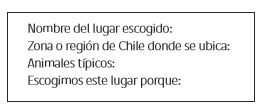 